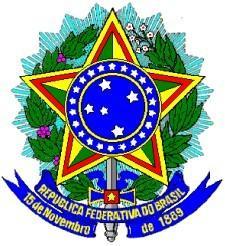 MINISTÉRIO DA ECONOMIA – MECOMITÊ DE ATIVIDADES DE PESQUISA E DESENVOLVIMENTO NA AMAZÔNIA – CAPDA SUPERINTENDÊNCIA DA ZONA FRANCA DE MANAUS – SUFRAMAPLANEJAMENTO DE UTILIZAÇÃO DE RECURSOS Nº __ / 2021 DADOS GERAISDADOS DO PROJETO PRIORITÁRIODA INSTITUIÇÃO INTERVENIENTE (quando houver)DESCRIÇÃO DO PROJETO PRIORITÁRIOPESQUISA OU DESENVOLVIMENTO TECNOLÓGICO4.1. DETALHAMENTO DO PROJETO das principais etapas1 de desenvolvimento do projeto.1 Algumas das etapas listadas podem ocorrer paralelamente e não na exata sequência cronológica apresentada.2 As macro-etapas não devem ser alteradas. É previsto mais de uma etapa em cada uma delas, da mesma forma que se espera-se mais de uma atividade para o cumprimento de cada etapa.3. Enumerar as etapas vinculadas à macro-etapa envolvida: 1. 1, 1.2, 2,1,...4. Enumerar as atividades vinculadas à etapa envolvida: 1.1.1, 1.1.2, 2,1.1,,...5. Enumerar a descrição com a mesma numeração que identifica a atividade:  1.1.1, 1.1.2, 2,1.1,,.... Valorizar a inovação que está sendo desenvolvida.4.2 Resultados Esperados e Indicadores INDICAR OS RESULTADOS ESPERADOS E SEUS RESPECTIVOS INDICADORES PARA CADA ATIVIDADE DESCRITA NO ITEM 4.0. 4.1 NÍVEL DE MATURIDADE TECNOLÓGICA*Indicar o nível de maturidade tecnológica que o projeto inicia demonstrado por indicadores que evidenciem seu status da fase do início do projeto até o nível de evolução em NMT previsto para o encerramento do projeto. Por regulamentação, espera-se que os projetos apoiados pelo PPBio encerrem com novos produtos, processos ou serviços para contribuir com a bioeconomia da região. * O Nível de Maturidade da Tecnologia (NMT) é uma sistemática métrica, com nove etapas, desenvolvida pela National Aeronautics and Space Administration (NASA) para a avaliação de projetos de pesquisa, desenvolvimento e inovação (PD&I). É utilizada como ferramenta para gerenciar o progresso da atividade de pesquisa e desenvolvimento de uma organização, seja ela um projeto, programa, produto ou processo. O nível de maturidade tecnológica está dividido em uma escala de 1 a 9. Deste modo, quanto mais madura está uma tecnologia, mais alto é o NMT. Por tanto, quando a tecnologia de um projeto atinge o nível de maturidade igual a 9, entende-se que atingiu o desempenho esperado no ambiente operacional real e sendo assim o começo da industrialização e comercialização do seu produto, processo. 4.2 JORNADA DO NEGÓCIO* Apresentar indicador(es) que demonstre a comprovação da fase de início do projeto e indicadores que comprovem todas as etapas que passarão o projeto. São bem-vindos links de publicações ou reportagem que comprovem a validação da etapa, principalmente as etapas iniciais de ideia e validação.* A Jornada de Negócios é uma escala para avaliação do amadurecimento de negócios. 4.3 PLANEJAMENTO DO NEGÓCIOPreencha de forma resumida os itens a seguir apresentando como o seu projeto se tornará um negócio ou oferta de serviço à sociedade, mesmo que o projeto se conclua como transferência de tecnologia.* Itens do modelo CANVAS de negócios.4.4 Aceleração da Startup4.5 Valoração (valuation) da StartupPreencha de forma resumida os itens a seguir apresentando como o seu projeto se tornará um negócio ou oferta de serviço à sociedade, mesmo que o projeto se conclua como transferência de tecnologia.4.6 PARTICIPAÇÃO DO INVESTIDORPreencha de forma resumida os itens a seguir apresentando como o seu projeto se tornará um negócio ou oferta de serviço à sociedade, mesmo que o projeto se conclua como transferência de tecnologia.DETALHAMENTO POR ATIVIDADE:NESTE TÓPICO SERÁ FEITA O DETALHAMENTO FINANCEIRO DE CADA ATIVIDADE MENCIONADA NO ITEM 4.Utilizar o mesmo código e nome das atividades e etapas do Item 4.DISPÊNDIOS PREVISTOSInserir o número de linhas necessário para apresentar todos os itens de despesas necessários. Apresentar também o total por Categoria de Dispêndio.	*Para calcular o valor total do projeto, incluindo as taxas de DOA, utilizar a planilha “Orçamento do Projeto” a qual será disponibilizada para cada proponente de projetos prioritários CRONOGRAMA DE EXECUÇÃO FINANCEIRA *Valor com desconto de DOA cabível ao IDESAM (15%) e pagamento da Aceleradora (5%), conforme Convênio de Cooperação Científica e Tecnológica que será celebrado entre as instituições após finalização do PUR. - A quantidade de parcelas varia de acordo com o tempo de execução do projeto . No caso de um projeto de 12 meses, como fazemos parcelas trimestrais, o valor seria repassado em 4  parcelas.- O  % de repasse pode ser indicado pelo executor, respeitando apenas que a primeira parcela não pode ultrapassar 50% do valor total do projeto.- Preencher apenas o valor bruto, os valores líquidos do projeto serão preenchidos pelo IDESAM e alinhados com os envolvidos8. DETALHAMENTO DO RHA.	CLT; Bolsista; SPD (Serviço por Tempo Determinado); Consultoria (contratação para produto específico não relativo diretamente ao objeto do projeto)B.	1. Sem remuneração pelo projeto. 2. Renda e atuação 100% pelo projeto; 3.  Remuneração parcial pelo tempo de dedicação; 4. Bolsa complementar pela participação no projeto. 5. Consultoria específica, comprovada por experiência no tema, quando contratado por consultoria ou serviço por tempo determinado (comprovar pelo Lattes). C.	A referência de bolsas de pesquisas deve ser embasa pela base de referências nacionais como CNPq ou FINEP, indique a referência que será utilizada. Caso a bolsa solicitada for complementar à um valor já recebido com salário, identificar a base legal para o subsidiar a complementaridade. Anexar a legislação e a documentação que justificam a possibilidade de receber bolsa complementar. A Instituição executora é responsável pelos dados expressos assim como a legalidade da remuneração apresentada.- Para a SUFRAMA, a quantidade máxima de horas mensais de um colaborador CLT é de 176 horas, já considerando todos os encargos e benefícios;- O total R$ a ser pago ao colaborador será: quantidade de horas mensais previstas x valor da hora x quantidade de meses do projeto; - Trabalho administrativo, contábil , etc devem ser RH Indireto, sendo o RH Direto apenas a equipe técnica do projeto que está diretamente ligada a execução (gestor de projetos e demais técnicos)Manaus, XX de XXXXXXXX de 20XX.Instituição Coordenadora: NOMEFUNÇÃO NA INSTITUIÇÃOCPFInstituição Executora: NOMEFUNÇÃO NA INSTITUIÇÃOCPFBeneficiáriaNOMEFUNÇÃO NA INSTITUIÇÃOCPFInstituição IntervenienteNOMEFUNÇÃO NA INSTITUIÇÃOCPFNome do Projeto PrioritárioNome do Projeto PrioritárioO NOME DO PROJETO JÁ DEVE DEMONSTRAR O PRODUTO, PROCESSO OU SERVIÇO PROPOSTO NO PUR.Programa PrioritárioBIOECONOMIAInstituição CoordenadoraInstituto de Conservação e Desenvolvimento Sustentável da Amazônia – IDESAMCNPJ07.339.438/0001-48Endereço R. Barão de Solimões, 12 - Flores, Manaus – AM. Representante LegalCarlos Gabriel Gonçalves KouryTelefone(92) 3347-7350E-mailbioeconomia@idesam.org.brOrigem do Recurso (empresas investidora(s) e condição do investimento). a ser preenchido pelo PPBioValor Total do ProjetoInstituição ExecutoraCNPJ da ExecutoraEndereço da ExecutoraRepresentante Legal da ExecutoraTelefone da ExecutoraE-mail da ExecutoraPeríodo Total de ExecuçãoÁrea(s) Temática(s) do PPBio (Resolução nº 09/2019)Identificação da(s) Beneficiária(s): Nome(s) e endereço completo(s)CNPJ da(s) Beneficiária(s)Responsável(is) e contato(s) da Beneficiária(s) (Nome, CPF, email e telefone)Inovação[] Produto / Serviço[ ] Processo ProdutivoNovidade[ ] Amazônia Ocidental ou Amapá[ ] Brasil[ ] MundoProjeto desenvolvido fora da Região Metropolitana de Manaus?[  ] SIM, desenvolvedora e beneficiária fora da Região Metropolitana de Manaus[  ] PARCIAL, desenvolvedora ou beneficiária fora da Região Metropolitana de Manaus[  ] NÃO, desenvolvedora e beneficiária da Região Metropolitana de ManausMunicípio(s) de desenvolvimento do Projeto PrioritárioMunicípio(s) do(s) beneficiário(s) do Projeto PrioritárioInstituição INTERVENIENTECNPJ da INTERVENIENTEEndereço da INTERVENIENTERepresentante Legal da INTERVENIENTETelefone da INTERVENIENTEE-mail da INTERVENIENTE3.1 OBJETIVO3.1.1 OBJETIVO GERALO OBJETIVO GERAL DEVE DEMONSTRAR COMO A PROPOSTA CHEGARÁ NO PRODUTO, SERVIÇO OU PROCESSO PROPOSTO PELO PUR3.1.2 OBJETIVO(S) ESPECÍFICO(S)OS OBJETIVOS ESPECÍFICOS DEVEM ESTAR ALINHADOS PARA A OBTENÇÃO DO OBJETIVO GERAL.3.2. SETOR(ES) BENEFICIADO(S) COM A INOVAÇÃOALÉM DE INDICAR O SETOR BENEFICIADO COM A INOVAÇÃO, DESCREVER COMO A EXECUÇÃO DO PROJETO IRÁ BENFICIÁ-LOS.EX.: SETOR PRIMÁRIO: AS COMUNIDADES E OU ASSOCIAÇÕES FORNECEDORAS DE AÇAÍ.3.3. JUSTIFICATIVA DA INOVAÇÃO (usar referências bibliográficas que validem a proposta, inserindo as citações bibliográficas no capítulo final do formulário).NESTE ITEM, DEVE-SE APRESENTAR O PROBLEMA QUE SE QUER RESOLVER, COMO VAI RESOLVER E A INOVAÇÃO.APRESENTAR O CENÁRIO REFERENTE AO PROBLEMA E INFORMAÇÕES MERCADOLÓGICAS. APRESENTAR COMO A EXECUÇÃO DO PROJETO IRÁ INCREMENTAR A BIOECONOMIA E COMO A PROPOSTA SE ADEQUA AO EIXO TEMÁTICO DO PROGRAMA PRIORITÁRIO.APRESENTAR, RESUMIDAMENTE, COMO O PROJETO SERÁ EXECUTADO E OS RESULTADOS EPERADOS (LEMBRANDO DOS ASPECTOS ECONÔMICOS, SÓCIOLÓGICOS E AMBIENTAIS).3.4. CONTRIBUIÇÃO COM O DESENVOLVIMENTO TERRITORIAL (Descrever brevemente o que o projeto trará de contribuição para a região amazônica, vinculando os objetivos específicos com a contribuição ao desenvolvimento territorial).APRESENTAR COMO A EXECUÇÃO DO PROJETO IRÁ CONTRIBUIR PARA O DESENVOLGIMENTO DA REGIÃO AMAZÔNICA.3.5. CONTRIBUIÇÃO COM OBJETIVOS DO DESENVOLVIMENTO SUSTENTÁVEL AGENDA 2030 (Descrever brevemente o que o projeto trará de contribuição para a região amazônica, vinculando os objetivos específicos com a contribuição ao desenvolvimento territorial).Para saber mais: https://odsbrasil.gov.br/MACRO-ETAPAS PPBIO2ETAPAS3ATIVIDADES POR ETAPA4DescriçãoMês(es) de ExecuçãoVALOR por ATIVIDADE (R$)% do totalCONCEPÇÃOIDENTIFICAR A ETAPA DO PROJETO.IDENTIFICAR A ATIVIDADE DA ETAPA.FAZER A DESCRIÇÃO DA ATIVIDADE.INDICAR O PERÍODO DE EXECUÇÃO DA ATIVIDADEVALOR REFENTE AO DETALHAMENTO NO item 5.% REFENTE AO DETALHAMENTO NO item 5.CONCEPÇÃOCONCEPÇÃODESENVOLVI-    MENTODESENVOLVI-    MENTODESENVOLVI-    MENTOPADRONIZA-ÇÃO DE PRODUÇÃOPADRONIZA-ÇÃO DE PRODUÇÃOPADRONIZA-ÇÃO DE PRODUÇÃOPREPARAÇÃO PARA MERCADOPREPARAÇÃO PARA MERCADOPREPARAÇÃO PARA MERCADOEtapasAtividadesResultados EsperadosIndicadoresNível de Maturidade Tecnológica*INDICADOR NMT e número do mês do projeto  previsto para alcançar1 –Princípios básicos observados e reportados (Nesse nível, a pesquisa científica começa a ser traduzida para pesquisa aplicada . Possíveis aplicações da tecnologia ainda estão no estágio inicial, sem definições conceituais).INDICAR O NÍVEL DE MATURIDADE TECNOLÓGICA QUE O PROJETO ESTÁ COMEÇANDO E O MÊS.2 – Concepção tecnológica formulada/ definida (Neste nível, os princípios básicos identificados no nível anterior  e as aplicações conceituais são mencionadas de forma consistente, porém não necessariamente comprovada).ENTRE O NÍVEL DE MATURIDADE TECNOLÓGICA INCIAL DO PROJETO E O NMT FINAL, INDICAR AS EVIDÊNCIAS ENTRE OS NÍVEIS.3 – Demonstrado os conceitos e funcionamento (Nesta etapa é iniciada a pesquisa e o desenvolvimento (P&D). Inclui tanto os estudos analíticos para definir a tecnologia em um contexto apropriado, como estudos em laboratório para validar as previsões analíticas).4 – Validação de ambiente experimental (Neste nível, a tecnologia ainda se encontra na fase de prova de conceito, sendo necessário a construção de um protótipo em estágio inicial para análise da funcionalidade de todos os componentes envolvidos, contudo, ainda não representa o desempenho do sistema final por estar no ambiente laboratorial).5 – Validação em ambiente relevante (Os elementos tecnológicos básicos são integrados com elementos de apoio razoavelmente realistas para que as aplicações totais (componente de nível, nível subsistema, ou em nível de sistema) sejam testados num ambiente “simulado” pouco realista).6 – Tecnologia desenvolvida em ambiente relevante, fase  de testes para alcançar escala (Neste nível, a tecnologia está pronta para a realização dos testes finais, visando a aplicação final e comercialização).INDICAR O NÍVEL DE MATURIDADE TECNOLÓGICA QUE O PROJETO ESTÁ FINALIZANDO E O MÊS.7 – Protótipo testado em ambiente operacional (Neste nível são realizados ensaios com o protótipo, porém em ambiente operacional, utilizando os parâmetros reais, para análise da integração da tecnologia no sistema operacional. Neste estágio, há desenvolvimentos para a resolução de problemas de desempenho da tecnologia).8 – Tecnologia em comissionamento ativo (Em quase todos os casos, esse nível é o fim do verdadeiro “desenvolvimento do sistema” para a maioria dos elementos de tecnologia. Isso pode incluir a integração de novas tecnologias em um sistema existente).9 – Produção estabelecida, uso do produto em  todo seu alcance e quantidade (Usualmente, consiste de pequenos ajustes finais, podendo incluir a integração de novas tecnologias em um sistema existente. Não inclui a melhoria planejada do produto de sistemas contínuos ou reutilizáveis).Jornada de NegócioIndicador de Status1 – IdeiaInformar o problema encontrado e a ideia (projeto) que solucionará 2 – Validação Ex.; Pesquisa de mercado/ consulta público alvo3 – ProtótipoEX: Formulação dos chocolates4 – PilotoEX.:Dossiê técnico e ficha técnica dos produtos5 – MVP Mínimo Produto Viável Ex.: Testes com produtos para grupo selecionado de público-alvo6 – Organização do Negócio7 – Tração8 – Pré – escala9 – EscalaPlanejamento*Descrição resumida (usar tópicos)Segmentos de clientes (Definição do público alvo do seu negócio)Proposta de valor (Valor de entrega para seus clientes)Canais (Formas como os seus produtos ou serviços chegarão até os clientes)Relacionamento com clientes (Estratégia para captar mais clientes)Fontes de Receita (Tipo de entrada de dinheiro no negócio)Recursos Principais (Considerar os seguintes recursos: Físicos, Intelectuais, Humanos e Financeiros) Atividades-chave (Ações importantes e indispensáveis para o funcionamento do seu negócio)Parcerias principais (Fornecedores e parceiros do negócio) Estruturas de custos (Identificação de todos os custos envolvidos na operação do negócio)Planejamento*Descrição resumida (usar tópicos)ACELERADORA atual:	CNPJ:	Nome do responsável:	Email de contato:	Endereço e telefone:Início da aceleraçãoVigência do contratoForma de participação da Aceleradora no negócioValor do Investimento realizado:Investimento direto, financeiro:Investimento indireto: descreva o valor e as ações de apoio previstas no ciclo de aceleraçãoEstágio da StartUp(  ) não formalizada(  ) aberta sem fluxo de caixa(  ) aberta com fluxo de caixaReceita e Lucro médio dos últimos três anosNúmero de funcionáriosEstágio de Amadurecimento (MVP, primeiros clientes, tração)Número de serviços/clientes/usuáriosValor de outros aportes recebidos e forma de negociaçãoPrêmios e outros processos de formação já participadosValor Solicitado (R$)(se não for o mesmo o valor do PUR explicar no campo observações complementares)Valor Solicitado (R$)(se não for o mesmo o valor do PUR explicar no campo observações complementares)Oferta de Participação(pode ser assinalado mais de uma opção)Oferta de Participação(pode ser assinalado mais de uma opção)Oferta de Participação(pode ser assinalado mais de uma opção)Oferta de Participação(pode ser assinalado mais de uma opção)(   ) participação societária(   ) ___ % da participação em(   ) no negócio(   ) no resultado específico:___________________com estimativa de tempo de retorno de ____ anos(   ) empréstimo(   ) ___ % de juros ao ano(  ) carência de ____ anos para início da devolução do investimento(  ) carência de ____ anos para início da devolução do investimento(   ) outro. Descrever:Estimativa do retorno sobre o investido ao final do tempo proposto (valor corrigido):Estimativa do retorno sobre o investido ao final do tempo proposto (valor corrigido):____ % ao final de ____ anos____ % ao final de ____ anosEstágio de Amadurecimento (MVP, primeiros clientes, tração)Estágio de Amadurecimento (MVP, primeiros clientes, tração)Atividade nº 1Atividade nº 1Atividade nº 1Atividade nº 1Atividade nº 1Atividade nº 1Atividade nº 1Atividade nº 1Atividade nº 1ETAPAETAPAINDICAR A ETAPA E ATIVIDADES MENCIONADAS NO ITEM 4.INDICAR A ETAPA E ATIVIDADES MENCIONADAS NO ITEM 4.INDICAR A ETAPA E ATIVIDADES MENCIONADAS NO ITEM 4.INDICAR A ETAPA E ATIVIDADES MENCIONADAS NO ITEM 4.INDICAR A ETAPA E ATIVIDADES MENCIONADAS NO ITEM 4.INDICAR A ETAPA E ATIVIDADES MENCIONADAS NO ITEM 4.INDICAR A ETAPA E ATIVIDADES MENCIONADAS NO ITEM 4.AtividadeAtividadePeríodo Total (mês cronológico do projeto)Período Total (mês cronológico do projeto)Descrição da AtividadeDescrição da AtividadeDescrição da AtividadeDescrição da AtividadeDispêndios Planejados (R$)Dispêndios Planejados (R$)Dispêndios Planejados (R$)Dispêndios Planejados (R$)Dispêndios Planejados (R$)Dispêndios Planejados (R$)Dispêndios Planejados (R$)Dispêndios Planejados (R$)Dispêndios Planejados (R$)NºDESCRIÇÃO RUBRICAPREVISTO GLOBALPREVISTOPREVISTOPREVISTOPREVISTOPREVISTOPREVISTONºDESCRIÇÃO RUBRICAPREVISTO GLOBALCOORD.%EXEC.%TOTAL%1Programas de Computador, máquinas, equipamentos, aparelhos e instrumentos, seus acessórios, sobressalentes e ferramentas, e serviços de instalação 2Aquisição, implantação, ampliação ou modernização de laboratório de P&D3Recursos Humanos Diretos e Indiretos4Serviços Técnicos de Terceiros5Materiais de consumo6Outros Correlatos7Custos Incorridos e Fundo de ReservaInserir os valores do IDESAMInserir os valores da ExecutoraTOTAL POR ATIVIDADETOTAL POR ATIVIDADE*Para calcular quanto de DOA para o IDESAM e para a Executora sairá de cada atividade, pode-se dividir o valor global das taxas pelo número de atividades existentes. Ex.: DOA IDESAM = R$100.000,00 e o PUR possui 7 atividades, logo, o valor a ser descontado em cada atividade será de  R$14.285,71 para o Coordenador*Para calcular quanto de DOA para o IDESAM e para a Executora sairá de cada atividade, pode-se dividir o valor global das taxas pelo número de atividades existentes. Ex.: DOA IDESAM = R$100.000,00 e o PUR possui 7 atividades, logo, o valor a ser descontado em cada atividade será de  R$14.285,71 para o Coordenador*Para calcular quanto de DOA para o IDESAM e para a Executora sairá de cada atividade, pode-se dividir o valor global das taxas pelo número de atividades existentes. Ex.: DOA IDESAM = R$100.000,00 e o PUR possui 7 atividades, logo, o valor a ser descontado em cada atividade será de  R$14.285,71 para o Coordenador*Para calcular quanto de DOA para o IDESAM e para a Executora sairá de cada atividade, pode-se dividir o valor global das taxas pelo número de atividades existentes. Ex.: DOA IDESAM = R$100.000,00 e o PUR possui 7 atividades, logo, o valor a ser descontado em cada atividade será de  R$14.285,71 para o Coordenador*Para calcular quanto de DOA para o IDESAM e para a Executora sairá de cada atividade, pode-se dividir o valor global das taxas pelo número de atividades existentes. Ex.: DOA IDESAM = R$100.000,00 e o PUR possui 7 atividades, logo, o valor a ser descontado em cada atividade será de  R$14.285,71 para o Coordenador*Para calcular quanto de DOA para o IDESAM e para a Executora sairá de cada atividade, pode-se dividir o valor global das taxas pelo número de atividades existentes. Ex.: DOA IDESAM = R$100.000,00 e o PUR possui 7 atividades, logo, o valor a ser descontado em cada atividade será de  R$14.285,71 para o Coordenador*Para calcular quanto de DOA para o IDESAM e para a Executora sairá de cada atividade, pode-se dividir o valor global das taxas pelo número de atividades existentes. Ex.: DOA IDESAM = R$100.000,00 e o PUR possui 7 atividades, logo, o valor a ser descontado em cada atividade será de  R$14.285,71 para o Coordenador*Para calcular quanto de DOA para o IDESAM e para a Executora sairá de cada atividade, pode-se dividir o valor global das taxas pelo número de atividades existentes. Ex.: DOA IDESAM = R$100.000,00 e o PUR possui 7 atividades, logo, o valor a ser descontado em cada atividade será de  R$14.285,71 para o Coordenador*Para calcular quanto de DOA para o IDESAM e para a Executora sairá de cada atividade, pode-se dividir o valor global das taxas pelo número de atividades existentes. Ex.: DOA IDESAM = R$100.000,00 e o PUR possui 7 atividades, logo, o valor a ser descontado em cada atividade será de  R$14.285,71 para o Coordenador*Para calcular quanto de DOA para o IDESAM e para a Executora sairá de cada atividade, pode-se dividir o valor global das taxas pelo número de atividades existentes. Ex.: DOA IDESAM = R$100.000,00 e o PUR possui 7 atividades, logo, o valor a ser descontado em cada atividade será de  R$14.285,71 para o CoordenadorAtividade nº 2Atividade nº 2Atividade nº 2Atividade nº 2Atividade nº 2Atividade nº 2Atividade nº 2Atividade nº 2Atividade nº 2ETAPAETAPAAtividadeAtividadePeríodo Total (mês cronológico do projeto)Período Total (mês cronológico do projeto)Descrição da AtividadeDescrição da AtividadeDescrição da AtividadeDescrição da AtividadeDispêndios Planejados (R$)Dispêndios Planejados (R$)Dispêndios Planejados (R$)Dispêndios Planejados (R$)Dispêndios Planejados (R$)Dispêndios Planejados (R$)Dispêndios Planejados (R$)Dispêndios Planejados (R$)Dispêndios Planejados (R$)NºDESCRIÇÃO RUBRICAPREVISTO GLOBAL PREVISTOPREVISTOPREVISTOPREVISTOPREVISTOPREVISTONºDESCRIÇÃO RUBRICAPREVISTO GLOBAL COORD.%EXEC.%TOTAL%1Programas de Computador, máquinas, equipamentos, aparelhos e instrumentos, seus acessórios, sobressalentes e ferramentas, e serviços de instalação 2Aquisição, implantação, ampliação ou modernização de laboratório de P&D3Recursos Humanos Diretos e Indiretos4Serviços Técnicos de Terceiros5Materiais de consumo6Outros Correlatos7Custos Incorridos e Fundo de ReservaTOTAL POR ATIVIDADETOTAL POR ATIVIDADEAtividade nº 3Atividade nº 3Atividade nº 3Atividade nº 3Atividade nº 3Atividade nº 3Atividade nº 3Atividade nº 3Atividade nº 3ETAPAETAPAAtividadeAtividadePeríodo Total (mês cronológico do projeto)Período Total (mês cronológico do projeto)Descrição da AtividadeDescrição da AtividadeDescrição da AtividadeDescrição da AtividadeDispêndios Planejados (R$)Dispêndios Planejados (R$)Dispêndios Planejados (R$)Dispêndios Planejados (R$)Dispêndios Planejados (R$)Dispêndios Planejados (R$)Dispêndios Planejados (R$)Dispêndios Planejados (R$)Dispêndios Planejados (R$)NºDESCRIÇÃO RUBRICAPREVISTO GLOBAL PREVISTOPREVISTOPREVISTOPREVISTOPREVISTOPREVISTONºDESCRIÇÃO RUBRICAPREVISTO GLOBAL COORD.%EXEC.%TOTAL%1Programas de Computador, máquinas, equipamentos, aparelhos e instrumentos, seus acessórios, sobressalentes e ferramentas, e serviços de instalação 2Aquisição, implantação, ampliação ou modernização de laboratório de P&D3Recursos Humanos Diretos e Indiretos4Serviços Técnicos de Terceiros5Materiais de consumo6Outros Correlatos7Custos Incorridos e Fundo de ReservaTOTAL POR ATIVIDADETOTAL POR ATIVIDADEAtividade nº 4Atividade nº 4Atividade nº 4Atividade nº 4Atividade nº 4Atividade nº 4Atividade nº 4Atividade nº 4Atividade nº 4ETAPAETAPAAtividadeAtividadePeríodo Total (mês cronológico do projeto)Período Total (mês cronológico do projeto)Descrição da AtividadeDescrição da AtividadeDescrição da AtividadeDescrição da AtividadeDispêndios Planejados (R$)Dispêndios Planejados (R$)Dispêndios Planejados (R$)Dispêndios Planejados (R$)Dispêndios Planejados (R$)Dispêndios Planejados (R$)Dispêndios Planejados (R$)Dispêndios Planejados (R$)Dispêndios Planejados (R$)NºDESCRIÇÃO RUBRICAPREVISTO GLOBAL PREVISTOPREVISTOPREVISTOPREVISTOPREVISTOPREVISTONºDESCRIÇÃO RUBRICAPREVISTO GLOBAL COORD.%EXEC.%TOTAL%1Programas de Computador, máquinas, equipamentos, aparelhos e instrumentos, seus acessórios, sobressalentes e ferramentas, e serviços de instalação 2Aquisição, implantação, ampliação ou modernização de laboratório de P&D3Recursos Humanos Diretos e Indiretos4Serviços Técnicos de Terceiros5Materiais de consumo6Outros Correlatos7Custos Incorridos e Fundo de ReservaTOTAL POR ATIVIDADETOTAL POR ATIVIDADEAtividade nº 5Atividade nº 5Atividade nº 5Atividade nº 5Atividade nº 5Atividade nº 5Atividade nº 5Atividade nº 5Atividade nº 5ETAPAETAPAAtividadeAtividadePeríodo Total (mês cronológico do projeto)Período Total (mês cronológico do projeto)Descrição da AtividadeDescrição da AtividadeDescrição da AtividadeDescrição da AtividadeDispêndios Planejados (R$)Dispêndios Planejados (R$)Dispêndios Planejados (R$)Dispêndios Planejados (R$)Dispêndios Planejados (R$)Dispêndios Planejados (R$)Dispêndios Planejados (R$)Dispêndios Planejados (R$)Dispêndios Planejados (R$)NºDESCRIÇÃO RUBRICAPREVISTO GLOBALPREVISTOPREVISTOPREVISTOPREVISTOPREVISTOPREVISTONºDESCRIÇÃO RUBRICAPREVISTO GLOBALCOORD.%EXEC.%TOTAL%1Programas de Computador, máquinas, equipamentos, aparelhos e instrumentos, seus acessórios, sobressalentes e ferramentas, e serviços de instalação 2Aquisição, implantação, ampliação ou modernização de laboratório de P&D3Recursos Humanos Diretos e Indiretos4Serviços Técnicos de Terceiros5Materiais de consumo6Outros Correlatos7Custos Incorridos e Fundo de ReservaTOTAL POR ATIVIDADETOTAL POR ATIVIDADEAtividade nº 6Atividade nº 6Atividade nº 6Atividade nº 6Atividade nº 6Atividade nº 6Atividade nº 6Atividade nº 6Atividade nº 6ETAPAETAPAAtividadeAtividadePeríodo Total (mês cronológico do projeto)Período Total (mês cronológico do projeto)Descrição da AtividadeDescrição da AtividadeDescrição da AtividadeDescrição da AtividadeDispêndios Planejados (R$)Dispêndios Planejados (R$)Dispêndios Planejados (R$)Dispêndios Planejados (R$)Dispêndios Planejados (R$)Dispêndios Planejados (R$)Dispêndios Planejados (R$)Dispêndios Planejados (R$)Dispêndios Planejados (R$)NºDESCRIÇÃO RUBRICAPREVISTO GLOBAL PREVISTOPREVISTOPREVISTOPREVISTOPREVISTOPREVISTONºDESCRIÇÃO RUBRICAPREVISTO GLOBAL COORD.%EXEC.%TOTAL%1Programas de Computador, máquinas, equipamentos, aparelhos e instrumentos, seus acessórios, sobressalentes e ferramentas, e serviços de instalação 2Aquisição, implantação, ampliação ou modernização de laboratório de P&D3Recursos Humanos Diretos e Indiretos4Serviços Técnicos de Terceiros5Materiais de consumo6Outros Correlatos7Custos Incorridos e Fundo de ReservaTOTAL POR ATIVIDADETOTAL POR ATIVIDADEAtividade nº 7Atividade nº 7Atividade nº 7Atividade nº 7Atividade nº 7Atividade nº 7Atividade nº 7Atividade nº 7Atividade nº 7ETAPAETAPAAtividadeAtividadePeríodo Total (mês cronológico do projeto)Período Total (mês cronológico do projeto)Descrição da AtividadeDescrição da AtividadeDescrição da AtividadeDescrição da AtividadeDispêndios Planejados (R$)Dispêndios Planejados (R$)Dispêndios Planejados (R$)Dispêndios Planejados (R$)Dispêndios Planejados (R$)Dispêndios Planejados (R$)Dispêndios Planejados (R$)Dispêndios Planejados (R$)Dispêndios Planejados (R$)NºDESCRIÇÃO RUBRICAPREVISTO GLOBAL PREVISTOPREVISTOPREVISTOPREVISTOPREVISTOPREVISTONºDESCRIÇÃO RUBRICAPREVISTO GLOBAL COORD.%EXEC.%TOTAL%1Programas de Computador, máquinas, equipamentos, aparelhos e instrumentos, seus acessórios, sobressalentes e ferramentas, e serviços de instalação 2Aquisição, implantação, ampliação ou modernização de laboratório de P&D3Recursos Humanos Diretos e Indiretos4Serviços Técnicos de Terceiros5Materiais de consumo6Outros Correlatos7Custos Incorridos e Fundo de ReservaTOTAL POR ATIVIDADETOTAL POR ATIVIDADEAtividade nº 8Atividade nº 8Atividade nº 8Atividade nº 8Atividade nº 8Atividade nº 8Atividade nº 8Atividade nº 8Atividade nº 8ETAPAETAPAAtividadeAtividadePeríodo Total (mês cronológico do projeto)Período Total (mês cronológico do projeto)Descrição da AtividadeDescrição da AtividadeDescrição da AtividadeDescrição da AtividadeDispêndios Planejados (R$)Dispêndios Planejados (R$)Dispêndios Planejados (R$)Dispêndios Planejados (R$)Dispêndios Planejados (R$)Dispêndios Planejados (R$)Dispêndios Planejados (R$)Dispêndios Planejados (R$)Dispêndios Planejados (R$)NºDESCRIÇÃO RUBRICAPREVISTO GLOBAL PREVISTOPREVISTOPREVISTOPREVISTOPREVISTOPREVISTONºDESCRIÇÃO RUBRICAPREVISTO GLOBAL COORD.%EXEC.%TOTAL%1Programas de Computador, máquinas, equipamentos, aparelhos e instrumentos, seus acessórios, sobressalentes e ferramentas, e serviços de instalação 2Aquisição, implantação, ampliação ou modernização de laboratório de P&D3Recursos Humanos Diretos e Indiretos4Serviços Técnicos de Terceiros5Materiais de consumo6Outros Correlatos7Custos Incorridos e Fundo de ReservaTOTAL POR ATIVIDADETOTAL POR ATIVIDADEAtividade nº 9Atividade nº 9Atividade nº 9Atividade nº 9Atividade nº 9Atividade nº 9Atividade nº 9Atividade nº 9Atividade nº 9ETAPAETAPAAtividadeAtividadePeríodo Total (mês cronológico do projeto)Período Total (mês cronológico do projeto)Descrição da AtividadeDescrição da AtividadeDescrição da AtividadeDescrição da AtividadeDispêndios Planejados (R$)Dispêndios Planejados (R$)Dispêndios Planejados (R$)Dispêndios Planejados (R$)Dispêndios Planejados (R$)Dispêndios Planejados (R$)Dispêndios Planejados (R$)Dispêndios Planejados (R$)Dispêndios Planejados (R$)NºDESCRIÇÃO RUBRICAPREVISTO GLOBALPREVISTOPREVISTOPREVISTOPREVISTOPREVISTOPREVISTONºDESCRIÇÃO RUBRICAPREVISTO GLOBALCOORD.%EXEC.%TOTAL%1Programas de Computador, máquinas, equipamentos, aparelhos e instrumentos, seus acessórios, sobressalentes e ferramentas, e serviços de instalação 2Aquisição, implantação, ampliação ou modernização de laboratório de P&D3Recursos Humanos Diretos e Indiretos4Serviços Técnicos de Terceiros5Materiais de consumo6Outros Correlatos7Custos Incorridos e Fundo de ReservaTOTAL POR ATIVIDADETOTAL POR ATIVIDADEAtividade nº 10Atividade nº 10Atividade nº 10Atividade nº 10Atividade nº 10Atividade nº 10Atividade nº 10Atividade nº 10Atividade nº 10ETAPAETAPAAtividade - inserir o mesmo código e descrição da atividade apresentada no  no Atividade - inserir o mesmo código e descrição da atividade apresentada no  no Período Total - indicar por mês cronológico do projeto. Ex. Mês 1 a mês 4Período Total - indicar por mês cronológico do projeto. Ex. Mês 1 a mês 4Descrição da AtividadeDescrição da AtividadeDescrição da AtividadeDescrição da AtividadeDispêndios Planejados (R$)Dispêndios Planejados (R$)Dispêndios Planejados (R$)Dispêndios Planejados (R$)Dispêndios Planejados (R$)Dispêndios Planejados (R$)Dispêndios Planejados (R$)Dispêndios Planejados (R$)Dispêndios Planejados (R$)NºDESCRIÇÃO RUBRICAPREVISTO GLOBAL PREVISTOPREVISTOPREVISTOPREVISTOPREVISTOPREVISTONºDESCRIÇÃO RUBRICAPREVISTO GLOBAL COORD.%EXEC.%TOTAL%1Programas de Computador, máquinas, equipamentos, aparelhos e instrumentos, seus acessórios, sobressalentes e ferramentas, e serviços de instalação 2Aquisição, implantação, ampliação ou modernização de laboratório de P&D3Recursos Humanos Diretos e Indiretos4Serviços Técnicos de Terceiros5Materiais de consumo6Outros Correlatos7Custos Incorridos e Fundo de ReservaTOTAL POR ATIVIDADETOTAL POR ATIVIDADEAtividade nº 11Atividade nº 11Atividade nº 11Atividade nº 11Atividade nº 11Atividade nº 11Atividade nº 11Atividade nº 11Atividade nº 11ETAPAETAPAAtividadeAtividadePeríodo Total (mês cronológico do projeto)Período Total (mês cronológico do projeto)Descrição da AtividadeDescrição da AtividadeDescrição da AtividadeDescrição da AtividadeDispêndios Planejados (R$)Dispêndios Planejados (R$)Dispêndios Planejados (R$)Dispêndios Planejados (R$)Dispêndios Planejados (R$)Dispêndios Planejados (R$)Dispêndios Planejados (R$)Dispêndios Planejados (R$)Dispêndios Planejados (R$)NºDESCRIÇÃO RUBRICAPREVISTO GLOBALPREVISTOPREVISTOPREVISTOPREVISTOPREVISTOPREVISTONºDESCRIÇÃO RUBRICAPREVISTO GLOBALCOORD.%EXEC.%TOTAL%1Programas de Computador, máquinas, equipamentos, aparelhos e instrumentos, seus acessórios, sobressalentes e ferramentas, e serviços de instalação 2Aquisição, implantação, ampliação ou modernização de laboratório de P&D3Recursos Humanos Diretos e Indiretos4Serviços Técnicos de Terceiros5Materiais de consumo6Outros Correlatos7Custos Incorridos e Fundo de ReservaTOTAL POR ATIVIDADETOTAL POR ATIVIDADEAtividade nº 12Atividade nº 12Atividade nº 12Atividade nº 12Atividade nº 12Atividade nº 12Atividade nº 12Atividade nº 12Atividade nº 12ETAPAETAPAAtividadeAtividadePeríodo Total (mês cronológico do projeto)Período Total (mês cronológico do projeto)Descrição da AtividadeDescrição da AtividadeDescrição da AtividadeDescrição da AtividadeDispêndios Planejados (R$)Dispêndios Planejados (R$)Dispêndios Planejados (R$)Dispêndios Planejados (R$)Dispêndios Planejados (R$)Dispêndios Planejados (R$)Dispêndios Planejados (R$)Dispêndios Planejados (R$)Dispêndios Planejados (R$)NºDESCRIÇÃO RUBRICAPREVISTO GLOBAL PREVISTOPREVISTOPREVISTOPREVISTOPREVISTOPREVISTONºDESCRIÇÃO RUBRICAPREVISTO GLOBAL COORD.%EXEC.%TOTAL%1Programas de Computador, máquinas, equipamentos, aparelhos e instrumentos, seus acessórios, sobressalentes e ferramentas, e serviços de instalação 2Aquisição, implantação, ampliação ou modernização de laboratório de P&D3Recursos Humanos Diretos e Indiretos4Serviços Técnicos de Terceiros5Materiais de consumo6Outros Correlatos7Custos Incorridos e Fundo de ReservaTOTAL POR ATIVIDADETOTAL POR ATIVIDADEAtividade nº 13Atividade nº 13Atividade nº 13Atividade nº 13Atividade nº 13Atividade nº 13Atividade nº 13Atividade nº 13Atividade nº 13ETAPAETAPAAtividadeAtividadePeríodo Total (mês cronológico do projeto)Período Total (mês cronológico do projeto)Descrição da AtividadeDescrição da AtividadeDescrição da AtividadeDescrição da AtividadeDispêndios Planejados (R$)Dispêndios Planejados (R$)Dispêndios Planejados (R$)Dispêndios Planejados (R$)Dispêndios Planejados (R$)Dispêndios Planejados (R$)Dispêndios Planejados (R$)Dispêndios Planejados (R$)Dispêndios Planejados (R$)NºDESCRIÇÃO RUBRICAPREVISTO GLOBAL PREVISTOPREVISTOPREVISTOPREVISTOPREVISTOPREVISTONºDESCRIÇÃO RUBRICAPREVISTO GLOBAL COORD. (R$)%EXEC. (R$)%TOTAL (R$)%1Programas de Computador, máquinas, equipamentos, aparelhos e instrumentos, seus acessórios, sobressalentes e ferramentas, e serviços de instalação 2Aquisição, implantação, ampliação ou modernização de laboratório de P&D3Recursos Humanos Diretos e Indiretos4Serviços Técnicos de Terceiros5Materiais de consumo6Outros Correlatos7Custos Incorridos e Fundo de ReservaTOTAL POR ATIVIDADETOTAL POR ATIVIDADEDispêndios Previstos – TOTAL (R$)Dispêndios Previstos – TOTAL (R$)Dispêndios Previstos – TOTAL (R$)Dispêndios Previstos – TOTAL (R$)Dispêndios Previstos – TOTAL (R$)Dispêndios Previstos – TOTAL (R$)Dispêndios Previstos – TOTAL (R$)Dispêndios Previstos – TOTAL (R$)Dispêndios Previstos – TOTAL (R$)NºDESCRIÇÃO RUBRICADESCRIÇÃO RUBRICAPREVISTOPREVISTOPREVISTOPREVISTOPREVISTOPREVISTONºDESCRIÇÃO RUBRICADESCRIÇÃO RUBRICACOORD.%EXEC.%TOTAL%1Programas de Computador e Equipamentos e FerramentasProgramas de Computador e Equipamentos e Ferramentas2Aquisição,implantação, ampliação ou modernização de laboratório de P&DAquisição,implantação, ampliação ou modernização de laboratório de P&D3Recursos Humanos Diretos e IndiretosRecursos Humanos Diretos e Indiretos4Serviços Técnicos de TerceirosServiços Técnicos de Terceiros5Materiais de ConsumoMateriais de Consumo6Outros CorrelatosOutros Correlatos7Custos Incorridos e Fundo de ReservaCustos Incorridos e Fundo de ReservaTOTALTOTALTOTALCronograma de Repasse Financeiro Previsto e de Metas (R$)Cronograma de Repasse Financeiro Previsto e de Metas (R$)Cronograma de Repasse Financeiro Previsto e de Metas (R$)Cronograma de Repasse Financeiro Previsto e de Metas (R$)Cronograma de Repasse Financeiro Previsto e de Metas (R$)PARC.PREVISÃO DE APORTE NO PROJETO (R$)PREVISÃO DE APORTE NO PROJETO (R$)PREVISÃO DE APORTE NO PROJETO (R$)PREVISÃO DE APORTE NO PROJETO (R$)PARC.TrimestreValor BrutoValor Líquido do Projeto* %1Primeiro2Segundo3Terceiro4QuartoTOTALTOTALNºNOME E TITULAÇÃOCPFFUNÇÃO NO PROJETOVÍNCULO COM O PROJETO (A)DISPÊNDIO(RH Direto/Indireto ou Serviços Técnicos de Terceiros)HORAS TRABALHADAS PREVISTAS (B) VALOR HORA PAGA (C)123765910